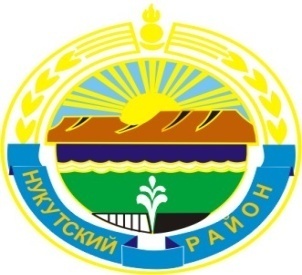 МУНИЦИПАЛЬНОЕ  ОБРАЗОВАНИЕ«НУКУТСКИЙ  РАЙОН»АДМИНИСТРАЦИЯМУНИЦИПАЛЬНОГО ОБРАЗОВАНИЯ«НУКУТСКИЙ РАЙОН»постановление10 сентября 2019                                               № 534                                      п. НовонукутскийВ соответствии с Федеральным законом Российской Федерации от 29.12.2012 года № 273-ФЗ «Об образовании в Российской Федерации», от 12.01.1996 года № 7 ФЗ «О некоммерческих организациях», от 06.10.2003 года № 131-ФЗ «Об общих принципах организации местного самоуправления в Российской Федерации», руководствуясь ст.35 Устава муниципального образования «Нукутский район»,  АдминистрацияПОСТАНОВЛЯЕТ:Утвердить устав Муниципального бюджетного общеобразовательного учреждения Нукутская средняя общеобразовательная школа (далее – МБОУ Нукутская СОШ) (Приложение №1).Директору МБОУ Нукутская СОШ (Шикуева Н.П.) в установленном законом порядке обеспечить регистрацию устава в налоговом органе.Опубликовать настоящее постановление в печатном издании «Официальный курьер» и разместить на официальных сайтах муниципального образования «Нукутский район» и МБОУ Нукутская СОШ.Контроль за исполнением настоящего постановления возложить на заместителя мэра муниципального образования «Нукутский район» по социальным вопросам М.П. Хойлову. Мэр                                                                                              С.Г. Гомбоев                                              Приложение №1                                                                                     к  постановлению  Администрации МО «Нукутский район»                                                                                                                                                                от 10.09.2019 г. № 534УСТАВМУНИЦИПАЛЬНОГО БЮДЖЕТНОГООБЩЕОБРАЗОВАТЕЛЬНОГО УЧРЕЖДЕНИЯНУКУТСКАЯ СРЕДНЯЯ ОБЩЕОБРАЗОВАТЕЛЬНАЯ ШКОЛАс. Нукуты, 2019 г.ОБЩИЕ ПОЛОЖЕНИЯМуниципальное бюджетное общеобразовательное учреждение Нукутская средняя общеобразовательная школа (далее – Учреждение), создано путем изменения типа Муниципального общеобразовательного учреждения Нукутская средняя общеобразовательная школа на основании постановления Администрации муниципального образования «Нукутский район» от 07.11.2011 года № 553 (в ред. от 30.08.2019 года № 482).Полное наименование Учреждения: Муниципальное бюджетное общеобразовательное учреждение Нукутская средняя общеобразовательная школа. Сокращённое наименование Учреждения: МБОУ Нукутская СОШ.Организационно-правовая форма: учреждение.Тип Учреждения – бюджетное.Тип образовательной организации - общеобразовательная организация.Место нахождения Учреждения (юридический и фактический адрес): 669406, Россия, Иркутская область, Нукутский район, с. Нукуты, ул. Октябрьская, 3, тел. 8(39549)96394.Учреждение не имеет филиалов и представительств.Учредителем Учреждения и собственником ее имущества является муниципальное образование «Нукутский район».Функции и полномочия учредителя Учреждения от имени муниципального образования «Нукутский район» исполняет Администрация муниципального образования «Нукутский район» (далее – учредитель).Функции и полномочия собственника имущества Учреждения от имени муниципального образования «Нукутский район» исполняет Муниципальное казенное учреждение «Комитет по управлению муниципальным имуществом муниципального образования «Нукутский район» (далее – Собственник).Учреждение имеет статус юридического лица (некоммерческая организация) с момента государственной регистрации, самостоятельный баланс, план финансово-хозяйственной деятельности, расчетный счет, печать.Взаимоотношения между учредителем и Учреждением регулируется законодательством Российской Федерации и настоящим уставом.Учреждение в своей деятельности руководствуется Федеральным законом Российской Федерации от 29.12.2012 года № 273-ФЗ «Об образовании в Российской Федерации» (далее – Закон об образовании), другими законодательными и нормативными актами, указами и распоряжениями президента Российской Федерации, постановлениями и распоряжениями Правительства Российской Федерации, нормативно-правовыми актами Иркутской области, органов местного самоуправления  и настоящим уставом. Учреждение создает условия для реализации гражданами Российской Федерации гарантированного государством права на получение общедоступного и бесплатного общего образования всех уровней, если образование данного уровня гражданин получает впервые.Учреждение обеспечивает равный доступ учащимся к образованию с учетом разнообразия особых образовательных потребностей и индивидуальных возможностей.Учреждение выполняет муниципальное задание по реализации основной общеобразовательной программы начального общего образования, основной общеобразовательной программы основного общего образования, основной общеобразовательной программы среднего общего образования.Учреждение имеет свой сайт, ежегодно размещает публичный отчёт о результатах деятельности и об использовании закреплённого за Учреждением имущества.Учреждение может оказывать на договорной основе населению, предприятиям, учреждениям и организациям платные образовательные услуги, не предусмотренные соответствующими образовательными программами и федеральным государственным образовательным стандартом, а также осуществлять бесплатные дополнительные образовательные услуги, если это не противоречит законодательству Российской Федерации.При оказании платных образовательных услуг за счет средств физических и юридических лиц Учреждением заключается договор в письменной форме об оказании платных образовательных услуг с потребителем таких услуг. При предоставлении платных образовательных услуг Учреждение руководствуется Гражданским кодексом Российской Федерации, Законом Российской Федерации от 07.02.1992 года № 2300-1 «О защите прав потребителей» и Правилами оказания платных образовательных услуг, утвержденным постановлением Правительства Российской Федерации от 15.08.2013 года № 706. Доход от оказания платных образовательных услуг используется Учреждением на укрепление материально–технической базы Учреждения, на организацию внеклассных мероприятий на основании сметы. Перечень и порядок предоставления платных образовательных услуг определяется Положением о платных образовательных услугах, согласованных с учредителем, но не в рамках и не взамен программ, финансируемых из бюджета. Виды оказываемых Учреждением платных образовательных услуг устанавливаются при наличии спроса на образовательные услуги, соответствующей подготовки специалистов,  наличия необходимой учебно-методической базы. Порядок установления размера платы за услуги вправе устанавливать учредитель.Образовательная деятельность подлежит лицензированию в соответствии с законодательством Российской Федерации о лицензировании. Лицензирование образовательной деятельности осуществляется по видам образования, по уровням образования, по подвидам дополнительного образования. Процедура лицензирования Учреждения подкрепляется лицензией на осуществление образовательной деятельности по образовательным программам, на льготы, предоставляемые законодательством Российской Федерации, со дня выдачи ему соответствующей лицензии.Учреждение функционирует в помещении, отвечающем санитарно-гигиеническим противоэпидемическим требованиям и правилам пожарной безопасности, а также психолого-педагогическим требованиям к благоустройству Учреждения, определённым Министерством образования и науки Российской Федерации.Взаимоотношения между Учреждением и организациями всех форм собственности регулируются договорными отношениями, в соответствии с законодательством Российской Федерации.Отношения Учреждения с учащимися и их родителями (законными представителями) регулируются настоящим уставом.В Учреждении предоставляются услуги по организации питания учащихся, в том числе льготное питание в соответствии с законодательством Российской Федерации, Иркутской области. В Учреждении предусмотрено специальное помещение, соответствующее санитарным нормам для организации питания учащихся и работников Учреждения.Учреждение предоставляет услуги по подвозу учащихся до Учреждения и обратно.Учреждение вправе предоставлять услугу по присмотру и уходу за детьми в группах продленного дня.Медицинское обслуживание учащихся в Учреждении обеспечивается медицинским персоналом районной больницы, который закреплен органом здравоохранения за Учреждением и наряду с администрацией и педагогическими работниками несет ответственность за проведение лечебно-профилактических мероприятий, соблюдение санитарно-гигиенических норм, режима и качества питания учащихся. Учреждение  обязано предоставить соответствующее помещение для работы медицинских работников.Учреждение несет ответственность в установленном законодательством Российской Федерации порядке за невыполнение или ненадлежащее выполнение функций, отнесенных к его компетенции, за реализацию не в полном объеме образовательных программ в соответствии с учебным планом, качество образования своих выпускников, а также за жизнь и здоровье учащихся, работников Учреждения. За нарушение или незаконное ограничение права на образование и предусмотренных законодательством об образовании прав и свобод учащихся, родителей (законных представителей) несовершеннолетних учащихся, нарушение требований к организации и осуществлению образовательной деятельности Учреждения и его должностные лица несут административную ответственность в соответствии с Кодексом Российской Федерации об административных правонарушениях.Создание и деятельность политических партий, религиозных организаций (объединений) в Учреждении не допускаются.ПРЕДМЕТ, ЦЕЛЬ, ВИДЫ, ОСНОВНЫЕ ЗАДАЧИДЕЯТЕЛЬНОСТИ  И КОМПЕТЕНЦИЯ УЧРЕЖДЕНИЯУчреждение осуществляет свою деятельность в соответствии с предметом и целью деятельности, определенными в соответствии с федеральными законами, иными нормативными правовыми актами и настоящим уставом.Предметом деятельности Учреждения является реализация конституционного права граждан Российской Федерации на получение общедоступного и бесплатного начального общего, основного общего и среднего общего образования в интересах человека, семьи, общества и государства; обеспечение охраны и укрепления здоровья и создание благоприятных условий для разностороннего развития личности, в том числе возможности удовлетворения потребности учащихся в самообразовании и получении дополнительного образования. Целью деятельности Учреждения является образовательная деятельность по образовательным программам Учреждения.Видами деятельности Учреждения является реализация:- основной общеобразовательной программы начального общего образования;- основной общеобразовательной программы основного общего образования;- основной общеобразовательной программы среднего общего образования;- дополнительных общеобразовательных программ. Учреждение вправе осуществлять иные виды деятельности, не являющиеся основными видами деятельности, лишь постольку, поскольку это служит достижению целей, ради которых оно создано, и соответствующие указанным целям. Доходы, полученные от приносящей доход деятельности, и приобретенное за счет этих доходов имущество поступают в самостоятельное распоряжение Учреждением. Учреждение ведет учет доходов и расходов по приносящей доход деятельности. Содержание общего образования и условия организации обучения, учащихся с ограниченными возможностями здоровья определяются адаптированной образовательной программой, а для детей-инвалидов также в соответствии с индивидуальной программой реабилитации инвалида. Дети с ограниченными возможностями здоровья принимаются на обучение по адаптированной основной образовательной программе только с согласия родителей (законных представителей) и на основании рекомендаций психолого-медико-педагогической комиссии.Основными задачами деятельности Учреждения является:формирование здорового образа жизни учащихся;формирование общей культуры личности;адаптация к жизни в обществе;создание основы для осознанного выбора и последующего освоения профессиональных образовательных программ;воспитание гражданственности, трудолюбия, уважения к правам и свободам человека;создание условий для проявления истинного патриотизма учащихся, любви к Родине, школе.К компетенции Учреждение относятся:разработка и принятие правил внутреннего распорядка учащихся, правил внутреннего трудового распорядка, иных локальных нормативных актов;материально-техническое обеспечение образовательной деятельности, оборудование помещений в соответствии с государственными и местными нормами и требованиями, в том числе в соответствии с федеральными государственными требованиями, образовательными стандартами;предоставление учредителю и общественности ежегодного отчета о поступлении и расходовании финансовых и материальных средств, а также отчета о результатах самообследования;установление штатного расписания;прием на работу работников, заключение с ними и расторжение трудовых договоров, распределение должностных обязанностей, создание условий и организация дополнительного профессионального образования работников;разработка и утверждение образовательных программ Учреждения;разработка и утверждение по согласованию с учредителем программы развития Учреждения;прием учащихся в Учреждение;определение списка учебников в соответствии с утвержденным федеральным перечнем учебников, рекомендованных к использованию при реализации имеющих государственную аккредитацию образовательных программ начального общего, основного общего образования Учреждением, а также учебных пособий, допущенных к использованию при реализации указанных образовательных программ этим Учреждением;осуществление текущего контроля успеваемости и промежуточной аттестации учащихся, установление их форм, периодичности и порядка проведения;поощрение учащихся в соответствии с установленными Учреждением видами и условиями поощрения за успехи в учебной, физкультурной, спортивной и творческой деятельности;индивидуальный учет результатов освоения учащимися образовательных программ и поощрений учащихся, а также хранение в архивах информации об этих результатах и поощрениях на бумажных и (или) электронных носителях;использование и совершенствование методов обучения и воспитания, образовательных технологий, электронного обучения;проведение самообследования, обеспечение функционирования внутренней системы оценки качества образования;создание необходимых условий для охраны и укрепления здоровья, организации питания учащихся и работников Учреждения;организация социально-психологического тестирования учащихся в целях раннего выявления незаконного потребления наркотических средств и психотропных веществ;создание условий для занятия учащимися физической культурой и спортом;приобретение или изготовление бланков документов об образовании, медалей «За особые успехи в учении»;содействие деятельности общественных объединений учащихся, родителей (законных представителей) несовершеннолетних учащихся, осуществляемой в Учреждении;обеспечение создания и ведения официального сайта Учреждения в сети «Интернет».Вся учебно-воспитательная работа в Учреждении ведётся с учётом интересов, склонностей и способностей, учащихся на принципах гуманистического характера образования и приоритета общечеловеческих ценностей, взаимоуважения и сотрудничества, сочетает в себе индивидуальный подход с коллективной творческой деятельностью, а также на принципах светского характера образования, демократизма, уважения к правам и свободам человека, взаимодействия, сотрудничества и ответственности участников образовательного процесса.Для обеспечения оптимальных условий развития личности учащихся и коллектива в Учреждении создаются различные кружки, секции, факультативы, самодеятельные объединения и общественные организации.ОБРАЗОВАТЕЛЬНЫЙ ПРОЦЕССУчреждение разрабатывает  основные образовательные программы в соответствии с федеральными государственными образовательными стандартами и с учетом соответствующих примерных основных образовательных программ.Содержание образовательного процесса в Учреждении определяется основными образовательными программами, разрабатываемыми и утверждаемыми Учреждением. Основные образовательные программы разрабатывается на основе соответствующих примерных основных образовательных программ и должна обеспечивать достижение учащимися освоения основных образовательных программ, установленных соответствующими федеральными государственными образовательными стандартами. Учреждение вправе осуществлять обучение детей с ограниченными возможностями здоровья на основе образовательных программ, адаптированных для обучения указанных детей.Обучение и воспитание в Учреждении ведётся на государственном языке Российской Федерации.В аккредитованном Учреждении изучение русского языка как государственного языка Российской Федерации регламентируется федеральным государственным образовательным стандартом.В аккредитованном Учреждении для всех форм получения образования устанавливаются федеральные государственные образовательные стандарты, представляющие совокупность требований, обязательных при реализации основных образовательных программ начального общего, основного общего и среднего общего образования.Федеральные государственные образовательные стандарты являются основой объективной оценки уровня образования выпускников независимо от форм получения образования и форм обучения.Обучение в Учреждении осуществляется в очной форме, в форме семейного образования и самообразования. Обучение в форме семейного образования и самообразования на трех уровнях общего образования осуществляется с правом последующего прохождения промежуточной и государственной итоговой аттестации.В Учреждении устанавливаются следующие уровни образования:начальное общее образование;основное общее образование;среднее общее образование.Образовательная программа включает в себя учебный план, календарный учебный график, рабочие программы учебных предметов, курсов, дисциплин (модулей), оценочные и методические материалы, а также иные компоненты, обеспечивающие воспитание и обучение учащихся. Учебный план образовательной программы определяет перечень, трудоемкость, последовательность и распределение по периодам обучения учебных предметов, курсов, дисциплин (модулей), иных видов учебной деятельности. Учебные нагрузки учащихся определяются на основе норм СанПиН 2.4.2.2821-10. Учреждение, осуществляя образовательную деятельность по имеющей государственную аккредитацию образовательной программе, разрабатывает образовательную программу в соответствии с федеральным государственным образовательным стандартом и с учетом соответствующей примерной основной образовательной программы. Образовательная программа, разрабатываемая Учреждением, обсуждается и принимается на Педагогическом совете Учреждения и утверждается руководителем Учреждения. Исходя из запросов учащихся и их родителей (законных представителей), при наличии соответствующих условий в Учреждении может быть введено обучение учащихся по различным профилям и направлениям, программам предпрофильной подготовки.Начальное общее, основное общее и среднее общее образование являются обязательными уровнями образования. Учащиеся, не освоившие основной образовательной программы начального общего и (или) основного общего образования, не допускаются к обучению на следующих уровнях общего образования.В Учреждении реализуются основные образовательные программы (начального общего образования, основного общего образования, среднего общего образования) и дополнительная общеобразовательная программа.Образовательные программы начального общего, основного общего и среднего общего образования являются преемственными, то есть каждая последующая программа базируется на основе предыдущей.При реализации образовательных программ в Учреждении могут быть использованы различные образовательные технологии, в том числе дистанционные образовательные технологии и электронное обучение.Учреждение обеспечивает функционирование внутренней системы оценки качества образования.Учреждение выдает лицам, успешно прошедшим государственную итоговую аттестацию документы об образовании. Документ об образовании подтверждает получение общего образования  следующего уровня:  основное общее образование (подтверждается аттестатом об основном общем образовании);среднее общее образование (подтверждается аттестатом о среднем общем образовании).Лицам, не прошедшим итоговой аттестации или получившим на итоговой аттестации неудовлетворительные результаты, а также лицам освоившим часть образовательной программы и (или) отчисленным из Учреждения выдается справка об обучении или о периоде обучения по образцу, самостоятельно устанавливаемому Учреждением. Лицам с ограниченными возможностями здоровья (с различными формами умственной отсталости), не имеющим основного общего и среднего общего образования и обучавшимся по адаптированным основным общеобразовательным программам, выдается свидетельство об обучении установленного образца.УЧАСТНИКИ ОБРАЗОВАТЕЛЬНОГО ПРОЦЕССАУчастниками образовательного процесса в Учреждении являются учащиеся, педагогические работники Учреждения, родители (законные представители) учащихся.Учащиеся имеют право:на выбор организации, осуществляющей образовательную деятельность, формы получения образования и формы обучения после получения основного общего образования или после достижения восемнадцати лет;предоставление условий для обучения с учетом особенностей их психофизического развития и состояния здоровья, в том числе получение социально-педагогической и психологической помощи, бесплатной психолого-медико-педагогической коррекции;обучение по индивидуальному учебному плану, в том числе ускоренное обучение, в пределах осваиваемой образовательной программы в порядке, установленном локальными нормативными актами;выбор факультативных (необязательных для данного уровня образования, профессии, специальности или направления подготовки) и элективных (избираемых в обязательном порядке) учебных предметов, дисциплин (модулей) из перечня, предлагаемого Учреждением (после получения основного общего образования);освоение наряду с учебными предметами, курсами, дисциплинами (модулями) по осваиваемой образовательной программе любых других учебных предметов, дисциплин (модулей), преподаваемых в Учреждении, в установленном ею порядке;отсрочку от призыва на военную службу, предоставляемую в соответствии с Федеральным законом от 28.03.1998 года № 53-ФЗ «О воинской обязанности и военной службе»;уважение человеческого достоинства, защиту от всех форм физического и психического насилия, оскорбления личности, охрану жизни и здоровья;свободу совести, информации, свободное выражение собственных взглядов и убеждений;каникулы - плановые перерывы при получении образования для отдыха и иных социальных целей в соответствии с законодательством об образовании и календарным учебным графиком;перевод в другое образовательное учреждение, реализующее образовательную программу соответствующего уровня;участие в управлении Учреждением в порядке, установленном уставом;бесплатное пользование библиотечно-информационными ресурсами, учебной базой Учреждения;пользование объектами культуры и объектами спорта Учреждения;развитие своих творческих способностей и интересов, включая участие в конкурсах, олимпиадах, выставках, смотрах, физкультурных мероприятиях, спортивных мероприятиях, в том числе в официальных спортивных соревнованиях, и других массовых мероприятиях;поощрение за успехи в учебной, физкультурной, спортивной, общественной, творческой деятельности;совмещение получения образования с работой без ущерба для освоения образовательной программы, выполнения индивидуального учебного плана;иные права, предусмотренные Законом об образовании, иными нормативными правовыми актами Российской Федерации, локальными нормативными актами Учреждения.Учащиеся Учреждения обязаны:-    добросовестно осваивать образовательную программу, выполнять индивидуальный учебный план, в том числе посещать предусмотренные учебным планом или индивидуальным учебным планом учебные занятия, осуществлять самостоятельную подготовку к занятиям, выполнять задания, данные педагогическими работниками в рамках образовательной программы;-  выполнять требования устава Учреждения, правил внутреннего распорядка и иных локальных нормативных актов по вопросам организации и осуществления образовательной деятельности;- заботиться о сохранении и об укреплении своего здоровья, стремиться к нравственному, духовному и физическому развитию и самосовершенствованию;- уважать честь и достоинство других учащихся и работников Учреждения, не создавать препятствий для получения образования другими учащимися;- бережно относиться к имуществу Учреждения;- посещать Учреждение в деловом стиле одежды.Учащимся запрещается:приносить, передавать или использовать оружие, спиртные напитки, табачные изделия, токсические и наркотические вещества;использовать любые средства и вещества, которые могут привести к взрывам и пожарам;применять физическую силу для выяснения отношений, запугивания и вымогательства;производить любые действия, влекущие за собой опасные последствия для окружающих;нарушать правила внутреннего распорядка Учреждения. Родители (законные представители) имеют право:выбирать до завершения получения ребенком основного общего образования с учетом мнения ребенка, а также с учетом рекомендаций психолого-медико-педагогической комиссии (при их наличии) формы получения образования и формы обучения, язык образования, факультативные и элективные учебные предметы, дисциплины (модули) из перечня, предлагаемого Учреждением;дать ребенку дошкольное, начальное общее, основное общее и среднее общее образование в семье. Ребенок, получающий образование в семье, по решению его родителей (законных представителей) с учетом его мнения на любом этапе обучения вправе продолжить образование в Учреждении;знакомиться с уставом Учреждения, лицензией на осуществление образовательной деятельности, со свидетельством о государственной аккредитации Учреждения, с основными образовательными программами, другими документами, регламентирующими организацию образовательного процесса в Учреждении;знакомиться с содержанием образования, используемыми методами обучения и воспитания, образовательными технологиями, а также с оценками успеваемости своих детей;защищать права и законные интересы ребёнка;получать информацию обо всех видах планируемых обследований (психологических, психолого-педагогических) обучающихся, давать согласие на проведение таких обследований или участие в таких обследованиях, отказаться от их проведения или участия в них, получать информацию о результатах проведенных обследований учащихся;принимать участие в управлении Учреждением, в форме, определяемой настоящим уставом;присутствовать при обследовании детей психолого-медико-педагогической комиссией, обсуждении результатов обследования и рекомендаций, полученных по результатам обследования, высказывать свое мнение относительно предлагаемых условий для организации обучения и воспитания детей.Родители (законные представители) учащихся обязаны:обеспечить получение детьми общего образования;соблюдать правила внутреннего распорядка Учреждения, требования локальных нормативных актов, которые устанавливают режим занятий учащихся, порядок регламентации образовательных отношений между Учреждением и учащимися и (или) их родителями (законными представителями) и оформления возникновения, приостановления и прекращения этих отношений;уважать честь и достоинство учащихся и работников Учреждения;нести ответственность за воспитание своего ребёнка, создавать необходимые условия для получения им образования, соблюдение режима дня, правил общественного поведения;принимать участие в родительских собраниях, неукоснительно выполнять их решения, которые являются обязательными при исполнении всеми родителями (законными представителями), если они не противоречат нормативным документам;сообщать классному руководителю информацию об особенностях характера ребёнка, других психологических особенностях, состоянии здоровья, причинах ухода из других образовательных учреждений;нести ответственность за ликвидацию учащимися академической задолженности;осуществлять контроль посещаемости учебных занятий, уведомлять Учреждение о пропусках занятий в течение трех часов первого дня пропуска занятий учащимися, согласно Закону Иркутской области от 05.03.2010 года № 7-ОЗ  «Об отдельных мерах защиты детей от факторов, негативно влияющих на их физическое, интеллектуальное, психическое, духовное и нравственное развитие в Иркутской области»;нести ответственность за совершение противоправных действий учащимся в школе и на территории Учреждения (курение, распитие спиртных напитков, появление в нетрезвом состоянии, употребление или распространение наркотических веществ, драки, и других противоправных действий);нести материальную ответственность согласно Гражданскому кодексу Российской Федерации за ущерб, причиненный Учреждению по вине учащегося.Учреждение обязано осуществлять свою деятельность в соответствии с законодательством об образовании, в том числе:обеспечивать реализацию в полном объеме образовательных программ, соответствие качества подготовки учащихся установленным требованиям, соответствие применяемых форм, средств, методов обучения и воспитания возрастным, психофизическим особенностям, склонностям, способностям, интересам и потребностям учащихся;создавать безопасные условия обучения, воспитания учащихся, их содержания в соответствии с установленными нормами, обеспечивающими жизнь и здоровье учащихся, работников Учреждения;соблюдать права и свободы учащихся, родителей (законных представителей) несовершеннолетних учащихся, работников Учреждения.На педагогическую работу в Учреждение принимаются лица в соответствии со статьей 331 Трудового кодекса Российской Федерации, имеющие образовательный ценз, который определяется в порядке, установленном Законом об образовании. По необходимости на педагогических работников возлагаются функции классного руководителя.Согласно статье 65 Трудового кодекса Российской Федерации при заключении трудового договора педагогический работник, поступающий на работу должен предъявить руководителю Учреждения следующие документы:паспорт или иной документ, удостоверяющий личность;трудовая книжка, за исключением случаев, когда трудовой договор заключается впервые или работник поступает на работу на условиях совместительства;страховое свидетельство государственного пенсионного страхования;документы воинского учета – для военнообязанных и лиц, подлежащих призыву на военную службу;документ об образовании, о квалификации;справку о наличии (отсутствии) судимости и (или) факта уголовного преследования либо о прекращении уголовного преследования по реабилитирующим основаниям, выданную в порядке и по форме, которые устанавливаются федеральным органом исполнительной власти, осуществляющим функции по выработке и реализации государственной политики и нормативно-правовому регулированию в сфере внутренних дел;медицинские документы в соответствии с законодательством Российской Федерации.Трудовые отношения работника и Учреждения регулируются трудовым договором, условия которого не должны противоречить трудовому законодательству Российской Федерации.При заключении трудового договора администрация Учреждения знакомит принимаемого на работу педагогического работника или другого работника под роспись со следующими документами:уставом Учреждения;коллективным договором;правилами внутреннего трудового распорядка;должностной инструкцией;приказом об охране труда и соблюдении правил техники безопасности;другими локальными документами, характерными для Учреждения.Педагогические работники имеют право на:свободу преподавания, свободное выражение своего мнения, свободу от вмешательства в профессиональную деятельность;свободу выбора и использования педагогически обоснованных форм, средств, методов обучения и воспитания;право на творческую инициативу, разработку и применение авторских программ и методов обучения и воспитания в пределах реализуемой образовательной программы, отдельного учебного предмета, курса, дисциплины (модуля);право на выбор учебников, учебных пособий, материалов и иных средств обучения и воспитания в соответствии с образовательной программой и в порядке, установленном законодательством об образовании;право на участие в разработке образовательных программ, в том числе учебных планов, календарных учебных графиков, рабочих учебных предметов, курсов, дисциплин (модулей), методических материалов и иных компонентов образовательных программ;право на осуществление творческой и исследовательской деятельности;право на бесплатное пользование библиотеками и информационными ресурсами, а также доступ в порядке, установленном локальными нормативными актами Учреждения, к информационно-телекоммуникационным сетям и базам данных, учебным и методическим материалам, музейным фондам, материально-техническим средствам обеспечения образовательной деятельности, необходимым для качественного осуществления педагогической или исследовательской деятельности в Учреждении;право на бесплатное пользование образовательными и методическими услугами Учреждения, в порядке, установленном законодательством Российской Федерации или локальными нормативными актами;право на участие в управлении Учреждением, в том числе в коллегиальных органах управления, в порядке, установленном настоящим уставом;право на участие в обсуждении вопросов, относящихся к деятельности Учреждения, в том числе через органы управления и общественные организации;право на объединение в общественные профессиональные организации в формах и в порядке, которые установлены законодательством Российской Федерации;право на обращение в комиссию по урегулированию споров между участниками образовательных отношений;право на защиту профессиональной чести и достоинства, на справедливое и объективное расследование нарушения норм профессиональной этики педагогических работников;право на сокращенную продолжительность рабочего времени;право на дополнительное профессиональное образование по профилю педагогической деятельности не реже чем один раз в три года;право на ежегодный основной удлиненный оплачиваемый отпуск, продолжительность которого определяется Правительством Российской Федерации;право на длительный отпуск сроком до одного года не реже чем через каждые десять лет непрерывной педагогической работы;право на досрочное назначение страховой пенсии по старости в порядке, установленном законодательством Российской Федерации;право на предоставление педагогическим работникам, состоящим на учете в качестве нуждающихся в жилых помещениях, вне очереди жилых помещений по договорам социального найма, право на предоставление жилых помещений специализированного жилищного фонда;иные трудовые права, меры социальной поддержки, установленные федеральными законами и законодательными актами субъектов Российской Федерации.Педагогические работники обязаны:осуществлять свою деятельность на высоком профессиональном уровне, обеспечивать в полном объеме реализацию преподаваемых учебного предмета, курса, дисциплины (модуля) в соответствии с утвержденной рабочей программой;соблюдать правовые, нравственные и этические нормы, следовать требованиям профессиональной этики;уважать честь и достоинство учащихся и других участников образовательных отношений;развивать у учащихся познавательную активность, самостоятельность, инициативу, творческие способности, формировать гражданскую позицию, способность к труду и жизни в условиях современного мира, формировать у учащихся культуру здорового и безопасного образа жизни;применять педагогически обоснованные и обеспечивающие высокое качество образования формы, методы обучения и воспитания;учитывать особенности психофизического развития учащихся и состояние их здоровья, соблюдать специальные условия, необходимые для получения образования лицами с ограниченными возможностями здоровья, взаимодействовать при необходимости с медицинскими организациями;систематически повышать свой профессиональный уровень;проходить аттестацию на соответствие занимаемой должности в порядке, установленном законодательством об образовании;проходить в соответствии с трудовым законодательством предварительные при поступлении на работу и периодические медицинские осмотры, а также внеочередные медицинские осмотры по направлению работодателя;проходить в установленном законодательством Российской Федерации порядке обучение и проверку знаний и навыков в области охраны труда; соблюдать требования устава Учреждения, правила внутреннего трудового распорядка.Контроль за педагогической работой работников Учреждения осуществляют руководитель Учреждения и его заместители.Заработная плата и должностной оклад работнику Учреждения выплачивается за выполнение им функциональных обязанностей и работ, предусмотренных трудовым договором и должностной инструкцией.Для работников Учреждения устанавливается система оплаты труда, которая состоит из базовых (минимальных) должностных окладов, базовых (минимальных) ставок заработной платы с особенностями для профессиональных квалификационных групп  и квалификационных уровней профессиональной квалификационной группы, повышающих коэффициентов, доплат и надбавок компенсационного характера, стимулирующих выплат. Выплаты производятся в пределах средств на оплату труда в соответствии с Трудовым кодексом Российской Федерации и муниципальными нормативными актами.Объем учебной нагрузки (педагогической работы) педагогических работников устанавливается исходя из количества часов по учебному плану и учебным программам, обеспеченности кадрами, других условий работы в Учреждении. Объем учебной нагрузки меньше или больше нормы часов за ставку заработной платы устанавливается только с письменного согласия работников. Объем учебной нагрузки, установленный педагогическому работнику в начале учебного года, не может быть уменьшен в течение учебного года по инициативе администрации Учреждения, за исключением случаев уменьшения количества часов по учебным планам и программам, сокращения количества классов, а также сохраняется за работником в следующем учебном году. При установлении учебной нагрузки на новый учебный год, педагогическим работникам с основным местом работы в данном Учреждении, как правило, сохраняется ее объем и преемственность преподавания в классах.Трудовые отношения с работником Учреждения, помимо оснований прекращения трудового договора по инициативе работника, предусмотренного статьями Трудового кодекса Российской Федерации, могут быть прекращены по инициативе администрации Учреждения в случаях:повторного в течение одного года грубого нарушения устава Учреждения;применения, в том числе однократного, методов воспитания, связанных с физическим и (или) психическим насилием над личностью учащегося.К грубому нарушению устава педагогическим работником относится:неисполнение образовательных программ в соответствии с учебным планом и графиком учебного процесса;осуществление действий, приводящих к угрозе для жизни и здоровья учащихся и других участников образовательного процесса;неисполнение, несвоевременное или неполное исполнение приказов руководителя Учреждения;виновное нарушение прав и свобод учащихся и их родителей (законных представителей);курение в Учреждении или на его территории;причинение имуществу Учреждения или участникам образовательного процесса вреда, определяемого в установленном законом порядке;распространение сведений, порочащих честь, достоинство или деловую репутацию учащихся, их родителей (законных представителей), работников Учреждения.В отношениях с учащимися и их родителями (законными представителями) работники Учреждения руководствуются нормами педагогической этики, настоящим уставом.ПРАВА, ОБЯЗАННОСТИ И ОТВЕТСТВЕННОСТЬ РАБОТНИКОВ УЧРЕЖДЕНИЯ, ЗАНИМАЮЩИХ ДОЛЖНОСТИ АДМИНИСТРАТИВНО-ХОЗЯЙСТВЕННЫХ, УЧЕБНО- ВСПОМОГАТЕЛЬНЫХ И ИНЫХ РАБОТНИКОВ, ОСУЩЕСТВЛЯЮЩИХ ВСПОМОГАТЕЛЬНЫЕ ФУНКЦИИВ Учреждении наряду с должностями педагогических работников предусматриваются должности инженерно-технических, административно-хозяйственных, производственных, учебно-вспомогательных и иных работников.Работник Учреждения имеет право на:рабочее место, соответствующее требованиям охраны труда;своевременную и в полном объёме выплату заработной платы в соответствии со своей квалификацией, сложностью труда, количеством и качеством выполненной работы;представление льгот и гарантий, предусмотренных Трудовым кодексом Российской Федерации и  другими законодательными актами и локальными нормативными актами; защиту профессиональной чести и достоинства;участие в управлении Учреждением в порядке, определённом уставом Учреждения;отказ от выполнения работ в случае возникновения опасности для жизни и здоровья вследствие нарушений требований охраны труда;представление на рассмотрение руководителю Учреждения предложения по улучшению деятельности Учреждения;ознакомление с жалобами и другими документами содержащими оценку его работы;конфиденциальность дисциплинарного (служебного) расследования, за исключением случаев, предусмотренных законодательством Российской Федерации;создание по своему выбору общественных организаций (профсоюзов) и вступление в них на единственных условиях подчинения уставу этой организации;требовать от администрации Учреждения строгого соблюдения норм и правил охраны труда.Работник  Учреждения обязан:выполнять работу в соответствии с должностной инструкцией;соблюдать правила внутреннего трудового распорядка Учреждения;выполнять требования устава Учреждения;проходить предварительные при поступлении на работу и периодические медицинские обследования в соответствии с действующим законодательством Российской Федерации;стремиться к достижению максимально высокого уровня всей своей профессиональной работы;проявлять готовность к участию в мероприятиях с учащимися и взрослыми, выходящих за рамки учебного плана Учреждения;уважать личность ребёнка, его права на выражение мнений и убеждений, поддерживать дисциплину на основе уважения их человеческого достоинства методами, исключающими физическое и психическое насилие по отношению к учащимся;проходить периодические бесплатные медицинские обследования;принимать меры предосторожности для предупреждения несчастных случаев с учащимися, работниками и другими гражданами, посетившими Учреждение.Работники  Учреждения несут  дисциплинарную, административную и уголовную ответственность за нарушение норм трудового распорядка, профессионального поведения.За совершение дисциплинарного проступка, т.е. неисполнение или ненадлежащее исполнение трудовых обязанностей по вине работника  на него могут быть возложены следующие дисциплинарные взыскания: замечание; выговор; увольнение по соответствующим основаниям.Основания для прекращения трудового договора (увольнения) предусмотрены трудовым законодательством Российской Федерации, помимо этого основаниями для увольнения работника по инициативе администрации Учреждения являются:повторное в течение одного года грубое нарушение требований устава Учреждения;применение, в том числе однократное, методов воспитания, связанных с физическим и (или) психическим насилием над личностью учащегося;появление на работе в состоянии алкогольного, наркотического или токсического опьянения.Дисциплинарное расследование нарушений работником норм профессионального поведения и (или) устава Учреждения может быть проведено только по поступившей на него жалобе, поданной в письменной форме. Копия жалобы должна вручаться  работнику. УПРАВЛЕНИЕ УЧРЕЖДЕНИЕМУправление Учреждением осуществляется в соответствии с законодательством Российской Федерации с учетом особенностей, установленных федеральным законом и настоящим уставом. Управление Учреждением осуществляется на основе сочетания принципов единоначалия и коллегиальности.Единоличным исполнительным органом Учреждения является директор (по тексту Устава - руководитель), который осуществляет текущее руководство деятельностью Учреждения.Аттестация руководителя проводится в соответствии с Законом об образовании, Порядком проведения аттестации руководящих работников муниципальных образовательных учреждений. При заключении трудового договора на должность  руководителя, с лицом, не имеющим квалификационной категории по должности «руководитель», аттестация проводится в обязательном порядке в течение первого года работы.  Руководитель Учреждения назначается на должность распоряжением учредителя путём заключения с ним срочного трудового договора сроком на два года.Руководитель Учреждения имеет право:на управление Учреждением и принятие решений в пределах полномочий, установленных настоящим уставом;заключать, изменять и расторгать трудовые договора с работниками Учреждения в порядке и на условиях, установленных трудовым законодательством Российской Федерации;требовать от работников исполнения ими трудовых обязанностей и бережного отношения к имуществу Учреждения;  поощрение работников за добросовестный и эффективный труд;привлекать работников к дисциплинарной ответственности;разрешение трудовых споров в порядке, установленном трудовым законодательством Российской Федерации;принимать локальные нормативные акты;осуществлять иные права, предусмотренные законодательством Российской Федерации.Руководитель Учреждения обязан:  соблюдать трудовое законодательство Российской Федерации и иные нормативные акты, содержащие нормы трудового права, локальные нормативные акты, коллективный договор, трудовой договор;предоставить работникам работу, обусловленную трудовым договором; обеспечить безопасность и условия труда, соответствующие государственным требованиям охраны труда; обеспечивать работников Учреждения необходимым оборудованием, инвентарем, и иными средствами, необходимыми для исполнения ими трудовых обязанностей; вести коллективные переговоры, заключать коллективный договор; разрабатывать и утверждать правила внутреннего трудового распорядка Учреждения;знакомить работников Учреждения под роспись с уставом, коллективным договором, правилами внутреннего трудового распорядка; выплачивать в полном размере причитающуюся работникам заработную плату в установленные сроки; своевременно выполнять предписания органов надзора и контроля.Руководитель Учреждения без доверенности действует от имени Учреждения, в том числе:осуществляет оперативное руководство деятельностью Учреждения;представляет интересы Учреждения во всех предприятиях, учреждениях, организациях, а также в судах различной юрисдикции;в соответствии с действующим законодательством заключает гражданско-правовые и трудовые договоры от имени Учреждения;утверждает отчетность Учреждения и регламентирующие деятельность Учреждения внутренние документы;обеспечивает открытие лицевых счетов в территориальном органе Федерального казначейства, обеспечивает своевременную уплату налогов и сборов в порядке и размерах, определяемых действующим законодательством, представляет в установленном порядке статистические, бухгалтерские и иные отчеты;заключает контракты, соглашения, договоры по вопросам организации деятельности Учреждения;распоряжается имуществом и денежными средствами Учреждения в пределах своих полномочий, установленных действующим законодательством Российской Федерации, муниципальными правовыми актами и настоящим уставом;издает приказы и иные распорядительные документы, дает указания, обязательные для исполнения всеми работниками Учреждения;утверждает отчет о результатах деятельности Учреждения и представляет его Учредителю на согласование;подписывает правовые акты и иные локальные акты Учреждения, выдает доверенности на право представительства от имени Учреждения, в том числе доверенности с правом передоверия, издает приказы и распоряжения, дает поручения и указания, обязательные для исполнения всеми работниками Учреждения;в соответствии с действующим законодательством определяет состав и объем сведений, составляющих служебную тайну, а также устанавливает порядок ее защиты и обеспечивает его соблюдение;обеспечивает соблюдение законности в деятельности Учреждения, контролирует работу и обеспечивает эффективное взаимодействие работников Учреждения;рассматривает предложения, жалобы граждан и принимает по ним необходимые решения, организует прием граждан по вопросам, отнесенным к его компетенции;разрабатывает и утверждает планы текущей и перспективной работы Учреждения, разрабатывает и согласовывает с Учредителем структуру и штатное расписание Учреждения в пределах фонда заработной платы;осуществляет прием на работу работников Учреждения, расстановку кадров;утверждает графики работы и непосредственно образовательной деятельности, тарификационные листки, должностные инструкции работников Учреждения;руководит всеми видами текущей финансово-хозяйственной деятельности Учреждения, обеспечивает его эффективную и устойчивую работу;приостанавливает решения общего собрания трудового коллектива Учреждения, если они противоречат действующему законодательству;организует деятельность по предоставлению Учреждением образовательных услуг, в том числе и платных;осуществляет взаимосвязь с семьями обучающихся, учреждениями и организациями различных форм собственности;незамедлительно информирует Учредителя и правоохранительные органы о фактах несоблюдения работниками Учреждения требований законодательства Российской Федерации об охране здоровья и жизни обучающихся, требований соблюдения прав и свобод детей, а также о несчастных случаях, произошедших в Учреждении с обучающимися и  (или) работниками Учреждения;выполняет иные функции, вытекающие из требований действующего законодательства Российской Федерации, нормативных правовых актов Иркутской области, муниципальных правовых актов муниципального образования «Нукутский район», настоящего устава.Руководитель Учреждения несёт ответственность за руководство образовательной, научной, воспитательной работой, организационно-хозяйственной деятельностью Учреждения.От имени Учреждения  руководитель должен действовать добросовестно и разумно. Должностные обязанности руководителя Учреждения не могут исполняться по совместительству с другими руководящими должностями (кроме научного и научно - методического руководства).В отсутствие руководителя временное исполнение его обязанностей возлагается на заместителей руководителя в соответствие с распоряжением Учредителя. На период исполнения обязанностей руководителя лицо, уполномоченное действовать от имени Учреждения, несет ответственность в соответствии с законодательством Российской Федерации.Руководитель и заместители руководителя Учреждения обязаны соблюдать интересы Учреждения, прежде всего в отношении целей ее деятельности, и не должны использовать возможности Учреждения (принадлежащие Учреждению имущественные и неимущественные права) или допускать их использование в иных целях, помимо предусмотренных настоящим уставом.КОЛЛЕГИАЛЬНЫЕ ОРГАНЫ УПРАВЛЕНИЯ УЧРЕЖДЕНИЕМВ Учреждении формируются коллегиальные органы управления, к которым относятся:- общее собрание трудового коллектива;- педагогический совет;- совет Учреждения;- родительский комитет.Высшим органом управления Учреждения является общее собрание трудового коллектива. Общее собрание трудового коллектива составляют все работники Учреждения. Общее собрание трудового коллектива Учреждения действует бессрочно. Общее собрание трудового коллектива проводится не реже двух раз в год. К компетенции общего собрания трудового коллектива относится:- обсуждение проекта устава Учреждения, рассмотрение вопросов по внесению изменений и дополнений в него для утверждения Учредителем;- заключение коллективного договора между администрацией и работниками Учреждения, заслушивание ежегодного отчёта о его выполнении;- рассмотрение вопросов, вынесенных на обсуждение по совместной инициативе администрации Учреждения и общего собрания трудового коллектива.Решение  общего собрания трудового коллектива принимается большинством голосов присутствующих и является правомочным, если на собрании присутствует не менее двух третей списочного состава всех работников Учреждения. Решения общего собрания трудового коллектива оформляется протоколом. Протоколы хранятся в Учреждении постоянно.Права, обязанности и ответственность общего собрания трудового коллектива Учреждения определяется локальным актом.Педагогический совет является постоянно действующим органом Учреждения для рассмотрения основных вопросов учебно-воспитательной работы. В состав педагогического совета входят педагогические работники Учреждения, руководитель Учреждения и его заместители. В необходимых случаях на заседании педагогического совета Учреждения приглашаются представители Учредителя, общественных организаций, председатель родительского комитета, медицинская сестра, работники других учебных заведений, родители (законные представители) учащихся и другие лица. Необходимость их приглашения определяется председателем педагогического совета. Лица, приглашенные на заседание педагогического совета, пользуются правом совещательного голоса.Педагогический совет избирает из своего состава секретаря на учебный год. Педагогический совет работает по плану, утвержденному на заседании совета. Заседания педагогического совета созываются, не реже одного раза в квартал в течение учебного года. В случае необходимости могут созываться внеочередные заседания педагогического совета.Главными задачами педагогического совета являются:- определение направления образовательной деятельности Учреждения;- обсуждение вопросов содержания форм и методов образовательного процесса, планирования образовательной деятельности Учреждения;- организация, выявление, обобщение, распространение, внедрение педагогического опыта;-    рассмотрение вопросов повышения квалификации и переподготовки кадров;-    рассмотрение вопросов организации платных услуг;- заслушивание отчетов руководителя о создании условий для реализации образовательной программы Учреждения.Решения педагогического совета принимаются простым большинством голосов при наличии на заседании не менее двух третей его членов. При равном количестве голосов решающим является голос руководителя Учреждения. Члены педагогического совета имеют право вносить на рассмотрение совета вопросы, связанные с улучшением работы Учреждения.Руководитель Учреждения, в случае несогласия с решением педагогического совета, имеет право приостановить выполнение решения педагогического совета. В трехдневный срок руководителю необходимо ознакомиться с мотивированным мнением большинства педагогического совета и вынести окончательное решение по спорному вопросу.Решения педагогического совета оформляется протоколом. Протоколы хранятся в Учреждении постоянно.Совет Учреждения является коллегиальным органом самоуправления Учреждения, реализующим принцип демократического, государственно-общественного характера управления образованием. Совет Учреждения создается в составе не менее 5 и не более 10 членов с использованием процедур выборов, назначения и кооптации. Совет Учреждения действует бессрочно. Заседания совета Учреждения оформляются протоколами.От родительской общественности (законных представителей) в совет Учреждения входят избранный председатель общешкольного родительского комитета. Работники Учреждения, дети которых обучаются в данном Учреждении, не могут быть избраны в члены совета Учреждения в качестве родителей (законных представителей) учащихся. Члены совета Учреждения из числа работников Учреждения избираются: общим собранием педагогических работников Учреждения по одному человеку от педагогических работников всех уровней общего образования. В состав совета Учреждения входит социальный педагог, который является инспектором по охране прав детства. Члены совета Учреждения избираются, назначаются сроком на один учебный год. В случае выбытия выборных членов совета Учреждения в двухмесячный срок проводится процедура довыборов соответствующими собраниями в порядке, определенном Положением о совете Учреждения.Основными задачами совета Учреждения являются:определение основных направлений (программы) развития Учреждения;защита и содействие в реализации прав и законных интересов участников образовательного процесса;участие в определении компонента Учреждения в составе реализуемого федерального государственного образовательного стандарта дошкольного и общего образования, профилей обучения, систем оценивания знаний учащихся при промежуточной аттестации и других существенных составляющих образовательного процесса;содействие в создании оптимальных условий для осуществления образовательного процесса и форм его организации в Учреждении, в повышении качества образования, в наиболее полном удовлетворении образовательных потребностей населения;осуществление общественного контроля рационального использования выделяемых Учреждению бюджетных средств, доходов от собственной деятельности Учреждения и привлеченных средств из внебюджетных источников, обеспечение прозрачности финансово-хозяйственной деятельности Учреждения;осуществление контроля за здоровыми и безопасными условиями обучения, воспитания и труда в Учреждении.участие в распределении стимулирующей части фонда оплаты труда.Решения совета Учреждения оформляется протоколом. Протоколы хранятся в Учреждении постоянно.Родительский комитет является независимым, некоммерческим органом родительской общественности Учреждения. Родительский комитет Учреждения избирается из числа председателей родительских комитетов всех возрастных групп. Выборы членов родительского комитета производятся ежегодно. Состав родительского комитета утверждается общим родительским собранием. Возглавляет родительский комитет председатель из числа родителей (законных представителей) учащихся. Срок полномочий родительского комитета составляет один год.  К компетенции родительского комитета относится: внесение предложений по организации работы педагогического, медицинского, учебно-вспомогательного и обслуживающего персонала Учреждения; 2) заслушивание руководителя по состоянию и перспективам работы Учреждения; 3) пропагандирование опыта семейного воспитания; 4) обращение в общественные и административные органы за помощью в решении проблем Учреждения; 5) внесение предложений по привлечению добровольных пожертвований на развитие Учреждения; 6) защита всеми законными способами и средствами законных прав и интересов всех участников образовательного процесса; 7) осуществление иной деятельности в пределах своей компетенции, определённой действующим законодательством. Решения родительского комитета принимаются открытым голосованием при наличии более половины его членов и являются рекомендательными для родителей (законных представителей) учащихся Учреждения. Заседания родительского комитета созываются не реже одного раза в квартал.В качестве общественных организаций в Учреждении действуют классные родительские комитеты. Они содействуют объединению усилий семьи и школы в деле обучения и воспитания детей. В каждом классном коллективе на родительском собрании избираются три члена родительского комитета. Избранные члены избирают председателя классного родительского комитета.Детские, подростковые и юношеские органы самоуправления и организации функционирует в Учреждении в соответствии с действующим законодательством Российской Федерации, согласно своим положениям.В Учреждении действует комиссия по урегулированию споров между участниками образовательных отношений (далее – комиссия), которая создана в целях урегулирования разногласий между участниками образовательных отношений по вопросам реализации права на образование, в том числе в случаях возникновения конфликта интересов педагогического работника, применения локальных нормативных актов.Комиссия создана из равного числа представителей родителей (законных представителей) учащихся, работников Учреждения. Срок полномочий комиссии составляет один год. Комиссия собирается по мере необходимости. Решение о проведении заседания комиссии принимается ее председателем на основании обращения (жалобы, заявления, предложения) участника образовательных отношений не позднее 10 учебных дней с момента поступления такого обращения.Решение комиссии является обязательным для всех участников образовательных отношений в Учреждении и подлежит исполнению в сроки, предусмотренные указанным решением. Решения комиссии оформляются протоколами.Порядок создания, организация работы, принятия решений комиссией и их исполнения устанавливается локальным актом Учреждения.Учебно-методическое сопровождение осуществляет Муниципальное казенное учреждение «Центр образования Нукутского района».ИМУЩЕСТВО И ФИНАНСЫ УЧРЕЖДЕНИЯИмущество за Учреждением закрепляется Собственником на основании договора на праве оперативного управления имуществом и используется по назначению в соответствии с уставной деятельностью и действующим законодательством Российской Федерации.Владение, пользование и распоряжение данным имуществом осуществляется в соответствии с действующим законодательством Российской Федерации, назначением имущества, уставными целями деятельности Учреждения.Земельные участки предоставлены Учреждению в постоянное (бессрочное) пользование.Учреждение не вправе без согласия Учредителя распоряжаться особо ценным движимым имуществом, закрепленным за ним Собственником или приобретенным за счёт средств, выделенных ему учредителем на приобретение такого имущества, а также недвижимым имуществом. Остальным закрепленным за ним имуществом вправе распоряжаться самостоятельно, если иное не установлено законом. Учреждение не вправе совершать сделки с ценными бумагами и размещать денежные средства на депозитах в кредитных организациях, совершать сделки, возможными последствиями которых является отчуждение или обременение имущества, закрепленного за Учреждением, или имущества, приобретенного за счет средств, выделенных учредителем, а также другим способом распоряжаться этим имуществом и закрепленными за Учреждением земельными участками, если иное не установлено законодательством Российской Федерации.Учреждение несет ответственность перед Собственником за сохранность и эффективное использование закрепленного за ним имущества. Изъятие или отчуждение имущества, закрепленного за Учреждением, допускается только по основаниям и в порядке, предусмотренном действующим законодательством Российской Федерации.Учреждение вправе с согласия учредителя передавать некоммерческим организациям в качестве их учредителя или участника денежные средства (если иное не установлено условиями их предоставления) и иное имущество, за исключением особо ценного движимого имущества, закрепленного за ним Собственником или приобретённого за счет средств, выделенных ему учредителем на приобретение такого имущества, а также недвижимого имущества.Учреждение обязано обеспечить содержание закрепленной за ним учебно-материальной базы на уровне требований, определенных соответствующими нормативами. Развитие и содержание учебно-материальной базы Учреждения осуществляется в пределах бюджетных и дополнительно привлеченных финансовых средств.Учреждение обязано не допускать ухудшения технического состояния, закрепленного за ним имущества, это требование не распространяется на ухудшение, связанное с нормативными износами этого имущества в процессе эксплуатации. Учреждение осуществляет текущий ремонт закреплённого за Учреждением имущества. При этом, вновь приобретённое взамен списанного (в том числе в связи с износом) имущество исключается из состава, переданного в оперативное управление на основании сметы расходов. Списанное имущество (в том числе в связи с износом) исключается из состава имущества, переданного в оперативное управление, оформляются дополнением к акту приёма-передачи.Учреждение самостоятельно осуществляет финансово-хозяйственную деятельность. Права юридического лица Учреждения в финансово-хозяйственной деятельности, направленные на подготовку образовательного процесса, возникают с момента регистрации Учреждения.Учреждение финансируется на основе федеральных нормативов и нормативов субъекта Российской Федерации. Данные нормативы определяются по каждому типу, виду и категории образовательного учреждения в расчете на одного учащегося, а также на иной основе.Учреждение вправе осуществлять приносящую доходы деятельность в соответствии со своими учредительными документами. Самостоятельно распоряжаться своими доходами.Учреждение осуществляет операции в соответствии с законодательством Российской Федерации средствами через лицевые счета, открываемые в территориальном Управлении федерального казначейства или финансовом органе субъекта Российской Федерации.Источниками формирования имущества и финансовых средств Учреждения являются:- имущество, закрепленное за Учреждением на праве оперативного управления;- средства, поступающие из бюджета учредителя по утвержденной в установленном порядке бюджетной смете;- добровольные пожертвования родителей (законных представителей), других физических и юридических лиц;- доход, полученный за предоставление платных образовательных услуг;- другие, не запрещенные законодательством Российской Федерации поступления.Доход и имущество, приобретенные Учреждением от добровольных пожертвований, целевых взносов и иных предусмотренных Уставом услуг, поступают в самостоятельное распоряжение Учреждения, учитываются на балансе и используются на нужды Учреждения.Учреждение вправе привлекать в порядке, установленном действующим законодательством, дополнительные средства. Привлечение Учреждением дополнительных средств не влечет за собой снижение нормативов и абсолютных размеров ее финансирования за счет средств учредителя. Финансовые и материальные средства Учреждения, закрепленные за ним учредителем, используются им в соответствии с уставом и изъятию не подлежат, если иное не предусмотрено законодательством Российской Федерации.Учреждение отвечает по своим обязательствам, находящимся в его распоряжении денежными средствами. При недостаточности у Учреждения указанных средств ответственность по его обязательствам несет учредитель, за исключением полномочий по финансовому обеспечению образовательного процесса, отнесенных к полномочиям органов государственной власти субъектов Российской Федерации.Неиспользованные в текущем году (квартале, месяце) финансовые средства не могут быть изъяты или зачтены учредителем в объем финансирования Учреждения следующего года.Учреждение ведет бухгалтерский учет и статистическую отчетность в порядке, установленном законодательством Российской Федерации. Бухгалтерский учет Учреждение ведет самостоятельно.Учреждение предоставляет информацию о своей деятельности органам государственной статистики, налоговым органам, учредителю, а также иным лицам в соответствии с законодательством Российской Федерации.КОМПЕТЕНЦИЯ УЧРЕДИТЕЛЯМуниципальное задание Учреждения формирует и утверждает учредитель.Учреждение не вправе отказаться от выполнения муниципального задания.Учредитель осуществляет финансовое обеспечение выполнения муниципального задания путём выделения Учреждению субсидии на его выполнение и также субсидии с учётом расходов на содержание недвижимого имущества и особо ценного движимого имущества, закреплённых за бюджетным учреждением или приобретённых бюджетным учреждением за счёт средств, выделенных ему Собственником на приобретение такого имущества, расходов на уплату налогов, в качестве объекта налогообложения, по которым признаётся соответствующее имущество, в том числе земельные участки.Учредитель осуществляет контроль за деятельностью Учреждения, в том числе за выполнением муниципального задания, за состоянием кредиторской задолженности, за совершением крупных сделок и прочее.Учредитель в рамках своей компетенции имеет право:на создание, изменение организационно-правовой формы, реорганизацию или ликвидацию Учреждения в соответствии с действующим законодательством Российской Федерации;утверждать устав Учреждения, вносимые в него изменения и дополнения;закреплять за Учреждением объекты муниципальной собственности;назначать и освобождать от должности руководителя Учреждения в соответствии с требованиями законодательства Российской Федерации о труде, заключать и расторгать с ним трудовой договор;участвовать в управлении Учреждением через органы государственно-общественного управления и самоуправления образовательного Учреждения;осуществлять комплексное и тематическое инспектирование деятельности Учреждения, контроль за образовательной и финансово-хозяйственной деятельностью Учреждения;утверждать объем муниципального задания и план финансово-хозяйственной деятельности Учреждения.ПОРЯДОК ПРИНЯТИЯ ЛОКАЛЬНЫХ НОРМАТИВНЫХ АКТОВ УЧРЕЖДЕНИЯУстав Учреждения является основным локальным нормативным актом в системе правового регулирования на уровне Учреждения. Все локальные нормативные акты, принимаемые на данном уровне, не могут противоречить настоящему уставу.Деятельность Учреждения регламентируется нормативными правовыми актами Российской Федерации, настоящим уставом и принимаемыми в соответствии с ним иными локальными нормативными актами Учреждения.Локальные нормативные акты Учреждения утверждаются приказом руководителя Учреждения. После утверждения локальные нормативные акты подлежат размещению на официальном сайте Учреждения.Локальные нормативные акты по кадровым вопросам, по основной деятельности Учреждения утверждаются руководителем Учреждения единолично.Нормы локальных нормативных актов, ухудшающие положение учащихся или работников Учреждения по сравнению с установленным законодательством об образовании, трудовым законодательством положением либо принятые с нарушением установленного порядка, не применяются и подлежат отмене Учреждением.Видами локальных нормативных актов Учреждения являются приказы, правила, положения, порядки, планы, договора, инструкции, регламентирующие:организацию деятельности Учреждения;организацию образовательного процесса;трудовые отношения;финансово-хозяйственную деятельность;оплату труда работников;обеспечение безопасности участников образовательного процесса;организацию деятельности органов самоуправления.ХРАНЕНИЕ ДОКУМЕНТОВ В УЧРЕЖДЕНИИОтветственность за хранение документов Учреждения несёт его руководитель.Учет, регистрация бланков аттестатов об основном общем образовании, о среднем общем образовании и приложений к ним в Учреждении осуществляется его руководителем.При работе с бланками строгой отчётности руководитель руководствуется инструкцией по хранению и выдаче аттестатов об основном общем образовании, о среднем общем образовании и приложений к ним.Делопроизводство в Учреждении систематизировано в номенклатуре дел с указанием сроков их хранения в установленном порядке.Учреждение создаёт условия для хранения документов. Экспертиза ценности документов проводится при составлении номенклатуры дел, их формировании.С момента заведения и до сдачи их в архив дела хранятся в специально отведенных для этой цели помещениях.РЕОРГАНИЗАЦИЯ, ЛИКВИДАЦИЯ УЧРЕЖДЕНИЯУчреждение может быть реорганизовано по решению учредителя, если это не влечет за собой нарушение обязательств Учреждения или если учредитель принимает эти обязательства на себя. Порядок (процедура) реорганизации или ликвидации устанавливается нормативным правовым актом представительного органа муниципального образования «Нукутский район».При реорганизации (изменении организационно-правовой формы, статуса) Учреждения, его устав, лицензия на осуществление образовательной деятельностью и свидетельство о государственной аккредитации утрачивают силу.Учреждение может быть ликвидировано по решению суда в случаях:осуществления Учреждением деятельности, запрещенной законом;осуществления деятельности, не соответствующей его уставным целям;иных случаях, установленных законодательством Российской Федерации.В случае реорганизации, ликвидации Учреждения учредитель обеспечивает перевод учащихся с согласия их родителей (законных представителей) в другие образовательные учреждения соответствующего типа.Ликвидация Учреждения считается завершенной с момента внесения соответствующей записи в Единый государственный реестр юридических лиц.Документация Учреждения, в том числе по личному составу, после его ликвидации сдается в Архивный сектор Аппарата Администрации муниципального образования «Нукутский район».При ликвидации Учреждения денежные средства и иные объекты собственности за вычетом платежей по покрытию своих обязательств направляются на цели развития образования муниципального образования «Нукутский район».ПОРЯДОК ВНЕСЕНИЯ ИЗМЕНЕНИЙ И ДОПОЛНЕНИЙ В УСТАВ УЧРЕЖДЕНИЯВсе изменения и дополнения в настоящий устав рассматриваются и принимаются общим собранием трудового коллектива либо советом Учреждения и утверждается учредителем.Изменения и дополнения в настоящий устав вносятся в порядке, установленном федеральным законодательством, утверждаются учредителем и подлежат регистрации в государственных органах регистрации юридических лиц.Об утверждении устава МБОУ Нукутская СОШ